IB Office 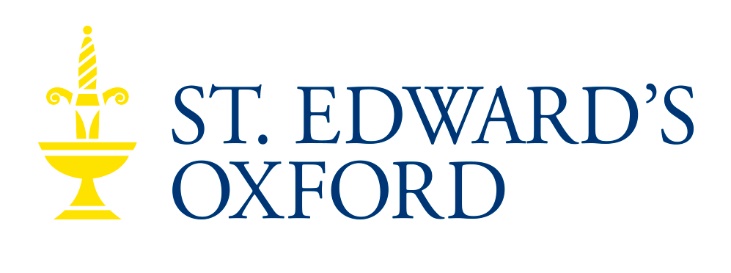 Telephone: 01865 319470Email: fieldinga@stedwardsoxford.orgENQUIRIES ABOUT  EXAMINATION  RESULTSIf, on receiving your results, you wish to pursue a results enquiry you need to complete the attached form.  Before proceeding, though, this should be discussed, and agreed, with the relevant Head of Department.  Unless the total of marks shows that the next grade up was only narrowly missed, it may not be advisable to proceed.  It is very important to remember that a subject grade may be raised, confirmed or lowered after an enquiry and it is your, and only your, decision to make.Category 1 re-mark: this will lead to the re-mark of all externally assessed material (this does not include multiple-choice exam papers).A request for a remark costs £72 however this fee will be refunded if the request leads to the grade being increased.To initiate any enquiry, please complete this form overleaf and return it to the IB Office at St Edward's School by post or email (fieldinga@stedwardsoxford.org). Then, please call 01865 319 470 and pay directly through Miss Fielding in the IB Office. Please do not send Credit Card details by post or email. An enquiry cannot proceed until payment has been made.  The form must be signed by you.  The last date for a request for remark is 11 September 2020.ENQUIRIES ABOUT EXAM RESULTS:  IBENQUIRIES ABOUT EXAM RESULTS:  IBENQUIRIES ABOUT EXAM RESULTS:  IBENQUIRIES ABOUT EXAM RESULTS:  IBENQUIRIES ABOUT EXAM RESULTS:  IBENQUIRIES ABOUT EXAM RESULTS:  IBENQUIRIES ABOUT EXAM RESULTS:  IBENQUIRIES ABOUT EXAM RESULTS:  IBENQUIRIES ABOUT EXAM RESULTS:  IBENQUIRIES ABOUT EXAM RESULTS:  IBENQUIRIES ABOUT EXAM RESULTS:  IBENQUIRIES ABOUT EXAM RESULTS:  IBENQUIRIES ABOUT EXAM RESULTS:  IBENQUIRIES ABOUT EXAM RESULTS:  IBENQUIRIES ABOUT EXAM RESULTS:  IBENQUIRIES ABOUT EXAM RESULTS:  IBENQUIRIES ABOUT EXAM RESULTS:  IBENQUIRIES ABOUT EXAM RESULTS:  IBCandidate  detailsCandidate  detailsCandidate  detailsCandidate  detailsCandidate  detailsCandidate  detailsCandidate  detailsCandidate  detailsCandidate  detailsCandidate  detailsCandidate  detailsCandidate  detailsCandidate  detailsCandidate  detailsCandidate  detailsCandidate  detailsCandidate  detailsCandidate  detailsSurnameSurnameCand.  NoCand.  NoCand.  NoCand.  NoCand.  NoCand.  NoFirst nameFirst nameD.o.B.D.o.B.D.o.B.D.o.B.D.o.B.D.o.B.___/___/______/___/______/___/______/___/___Address  &  postcodeAddress  &  postcodeAddress  &  postcodeAddress  &  postcodeAddress  &  postcodeAddress  &  postcodeAddress  &  postcodeAddress  &  postcodeAddress  &  postcodeAddress  &  postcodeAddress  &  postcodeAddress  &  postcodeAddress  &  postcodeAddress  &  postcodeAddress  &  postcodeAddress  &  postcodeAddress  &  postcodeAddress  &  postcodeAddress  &  postcodeAddress  &  postcodeAddress  &  postcodeAddress  &  postcodeAddress  &  postcodeAddress  &  postcodeAddress  &  postcodeAddress  &  postcodeAddress  &  postcodeAddress  &  postcodeAddress  &  postcodeAddress  &  postcodeAddress  &  postcodeAddress  &  postcodeAddress  &  postcodeAddress  &  postcodeAddress  &  postcodeAddress  &  postcodeAddress  &  postcodeAddress  &  postcodeAddress  &  postcodeAddress  &  postcodeAddress  &  postcodeAddress  &  postcodeAddress  &  postcodeAddress  &  postcodeAddress  &  postcodeAddress  &  postcodeAddress  &  postcodeAddress  &  postcodeAddress  &  postcodeAddress  &  postcodeAddress  &  postcodeAddress  &  postcodeAddress  &  postcodeAddress  &  postcodeAddress  &  postcodeAddress  &  postcodeAddress  &  postcodeAddress  &  postcodeAddress  &  postcodeAddress  &  postcodeAddress  &  postcodeAddress  &  postcodeAddress  &  postcodeAddress  &  postcodeAddress  &  postcodeAddress  &  postcodeAddress  &  postcodeAddress  &  postcodeAddress  &  postcodeAddress  &  postcodeAddress  &  postcodeAddress  &  postcodeAddress  &  postcodeAddress  &  postcodeAddress  &  postcodeAddress  &  postcodeAddress  &  postcodeAddress  &  postcodeAddress  &  postcodeAddress  &  postcodeAddress  &  postcodeAddress  &  postcodeAddress  &  postcodeAddress  &  postcodeAddress  &  postcodeAddress  &  postcodeAddress  &  postcodeAddress  &  postcodeAddress  &  postcodeAddress  &  postcodeTelephone  1Telephone  1Telephone  1Telephone  1Telephone  1Telephone  1Telephone  1Telephone  1Telephone  1Telephone  2Telephone  2Telephone  2Telephone  2Telephone  2Telephone  2Telephone  2Telephone  2Telephone  2EmailEmailEmailEmailEmailEmailEmailEmailEmailExam  detailsExam  detailsExam  detailsExam  detailsExam  detailsExam  detailsExam  detailsExam  detailsExam  detailsExam  detailsExam  detailsExam  detailsExam  detailsExam  detailsExam  detailsExam  detailsExam  detailsExam  detailsSubjectSubjectSubjectLevelLevelLevelLevelLevelLevelProximity to grade boundaryProximity to grade boundaryProximity to grade boundaryProximity to grade boundaryProximity to grade boundaryProximity to grade boundaryProximity to grade boundaryProximity to grade boundaryProximity to grade boundaryI give my consent to St Edward's School to submit a review of marking for the examination(s) listed above. In giving consent I understand that the final subject grade and/or mark awarded to me following a review of marking, and any subsequent appeal, may be lower than, higher than, or the same as the result which was originally awarded for this subject. Signed: ………………………………………………………………………. Date:…………………..I give my consent to St Edward's School to submit a review of marking for the examination(s) listed above. In giving consent I understand that the final subject grade and/or mark awarded to me following a review of marking, and any subsequent appeal, may be lower than, higher than, or the same as the result which was originally awarded for this subject. Signed: ………………………………………………………………………. Date:…………………..I give my consent to St Edward's School to submit a review of marking for the examination(s) listed above. In giving consent I understand that the final subject grade and/or mark awarded to me following a review of marking, and any subsequent appeal, may be lower than, higher than, or the same as the result which was originally awarded for this subject. Signed: ………………………………………………………………………. Date:…………………..I give my consent to St Edward's School to submit a review of marking for the examination(s) listed above. In giving consent I understand that the final subject grade and/or mark awarded to me following a review of marking, and any subsequent appeal, may be lower than, higher than, or the same as the result which was originally awarded for this subject. Signed: ………………………………………………………………………. Date:…………………..I give my consent to St Edward's School to submit a review of marking for the examination(s) listed above. In giving consent I understand that the final subject grade and/or mark awarded to me following a review of marking, and any subsequent appeal, may be lower than, higher than, or the same as the result which was originally awarded for this subject. Signed: ………………………………………………………………………. Date:…………………..I give my consent to St Edward's School to submit a review of marking for the examination(s) listed above. In giving consent I understand that the final subject grade and/or mark awarded to me following a review of marking, and any subsequent appeal, may be lower than, higher than, or the same as the result which was originally awarded for this subject. Signed: ………………………………………………………………………. Date:…………………..I give my consent to St Edward's School to submit a review of marking for the examination(s) listed above. In giving consent I understand that the final subject grade and/or mark awarded to me following a review of marking, and any subsequent appeal, may be lower than, higher than, or the same as the result which was originally awarded for this subject. Signed: ………………………………………………………………………. Date:…………………..I give my consent to St Edward's School to submit a review of marking for the examination(s) listed above. In giving consent I understand that the final subject grade and/or mark awarded to me following a review of marking, and any subsequent appeal, may be lower than, higher than, or the same as the result which was originally awarded for this subject. Signed: ………………………………………………………………………. Date:…………………..I give my consent to St Edward's School to submit a review of marking for the examination(s) listed above. In giving consent I understand that the final subject grade and/or mark awarded to me following a review of marking, and any subsequent appeal, may be lower than, higher than, or the same as the result which was originally awarded for this subject. Signed: ………………………………………………………………………. Date:…………………..I give my consent to St Edward's School to submit a review of marking for the examination(s) listed above. In giving consent I understand that the final subject grade and/or mark awarded to me following a review of marking, and any subsequent appeal, may be lower than, higher than, or the same as the result which was originally awarded for this subject. Signed: ………………………………………………………………………. Date:…………………..I give my consent to St Edward's School to submit a review of marking for the examination(s) listed above. In giving consent I understand that the final subject grade and/or mark awarded to me following a review of marking, and any subsequent appeal, may be lower than, higher than, or the same as the result which was originally awarded for this subject. Signed: ………………………………………………………………………. Date:…………………..I give my consent to St Edward's School to submit a review of marking for the examination(s) listed above. In giving consent I understand that the final subject grade and/or mark awarded to me following a review of marking, and any subsequent appeal, may be lower than, higher than, or the same as the result which was originally awarded for this subject. Signed: ………………………………………………………………………. Date:…………………..I give my consent to St Edward's School to submit a review of marking for the examination(s) listed above. In giving consent I understand that the final subject grade and/or mark awarded to me following a review of marking, and any subsequent appeal, may be lower than, higher than, or the same as the result which was originally awarded for this subject. Signed: ………………………………………………………………………. Date:…………………..I give my consent to St Edward's School to submit a review of marking for the examination(s) listed above. In giving consent I understand that the final subject grade and/or mark awarded to me following a review of marking, and any subsequent appeal, may be lower than, higher than, or the same as the result which was originally awarded for this subject. Signed: ………………………………………………………………………. Date:…………………..I give my consent to St Edward's School to submit a review of marking for the examination(s) listed above. In giving consent I understand that the final subject grade and/or mark awarded to me following a review of marking, and any subsequent appeal, may be lower than, higher than, or the same as the result which was originally awarded for this subject. Signed: ………………………………………………………………………. Date:…………………..I give my consent to St Edward's School to submit a review of marking for the examination(s) listed above. In giving consent I understand that the final subject grade and/or mark awarded to me following a review of marking, and any subsequent appeal, may be lower than, higher than, or the same as the result which was originally awarded for this subject. Signed: ………………………………………………………………………. Date:…………………..I give my consent to St Edward's School to submit a review of marking for the examination(s) listed above. In giving consent I understand that the final subject grade and/or mark awarded to me following a review of marking, and any subsequent appeal, may be lower than, higher than, or the same as the result which was originally awarded for this subject. Signed: ………………………………………………………………………. Date:…………………..I give my consent to St Edward's School to submit a review of marking for the examination(s) listed above. In giving consent I understand that the final subject grade and/or mark awarded to me following a review of marking, and any subsequent appeal, may be lower than, higher than, or the same as the result which was originally awarded for this subject. Signed: ………………………………………………………………………. Date:…………………..I give my consent to St Edward's School to submit a review of marking for the examination(s) listed above. In giving consent I understand that the final subject grade and/or mark awarded to me following a review of marking, and any subsequent appeal, may be lower than, higher than, or the same as the result which was originally awarded for this subject. Signed: ………………………………………………………………………. Date:…………………..I give my consent to St Edward's School to submit a review of marking for the examination(s) listed above. In giving consent I understand that the final subject grade and/or mark awarded to me following a review of marking, and any subsequent appeal, may be lower than, higher than, or the same as the result which was originally awarded for this subject. Signed: ………………………………………………………………………. Date:…………………..I give my consent to St Edward's School to submit a review of marking for the examination(s) listed above. In giving consent I understand that the final subject grade and/or mark awarded to me following a review of marking, and any subsequent appeal, may be lower than, higher than, or the same as the result which was originally awarded for this subject. Signed: ………………………………………………………………………. Date:…………………..I give my consent to St Edward's School to submit a review of marking for the examination(s) listed above. In giving consent I understand that the final subject grade and/or mark awarded to me following a review of marking, and any subsequent appeal, may be lower than, higher than, or the same as the result which was originally awarded for this subject. Signed: ………………………………………………………………………. Date:…………………..I give my consent to St Edward's School to submit a review of marking for the examination(s) listed above. In giving consent I understand that the final subject grade and/or mark awarded to me following a review of marking, and any subsequent appeal, may be lower than, higher than, or the same as the result which was originally awarded for this subject. Signed: ………………………………………………………………………. Date:…………………..I give my consent to St Edward's School to submit a review of marking for the examination(s) listed above. In giving consent I understand that the final subject grade and/or mark awarded to me following a review of marking, and any subsequent appeal, may be lower than, higher than, or the same as the result which was originally awarded for this subject. Signed: ………………………………………………………………………. Date:…………………..I give my consent to St Edward's School to submit a review of marking for the examination(s) listed above. In giving consent I understand that the final subject grade and/or mark awarded to me following a review of marking, and any subsequent appeal, may be lower than, higher than, or the same as the result which was originally awarded for this subject. Signed: ………………………………………………………………………. Date:…………………..I give my consent to St Edward's School to submit a review of marking for the examination(s) listed above. In giving consent I understand that the final subject grade and/or mark awarded to me following a review of marking, and any subsequent appeal, may be lower than, higher than, or the same as the result which was originally awarded for this subject. Signed: ………………………………………………………………………. Date:…………………..I give my consent to St Edward's School to submit a review of marking for the examination(s) listed above. In giving consent I understand that the final subject grade and/or mark awarded to me following a review of marking, and any subsequent appeal, may be lower than, higher than, or the same as the result which was originally awarded for this subject. Signed: ………………………………………………………………………. Date:…………………..I give my consent to St Edward's School to submit a review of marking for the examination(s) listed above. In giving consent I understand that the final subject grade and/or mark awarded to me following a review of marking, and any subsequent appeal, may be lower than, higher than, or the same as the result which was originally awarded for this subject. Signed: ………………………………………………………………………. Date:…………………..I give my consent to St Edward's School to submit a review of marking for the examination(s) listed above. In giving consent I understand that the final subject grade and/or mark awarded to me following a review of marking, and any subsequent appeal, may be lower than, higher than, or the same as the result which was originally awarded for this subject. Signed: ………………………………………………………………………. Date:…………………..I give my consent to St Edward's School to submit a review of marking for the examination(s) listed above. In giving consent I understand that the final subject grade and/or mark awarded to me following a review of marking, and any subsequent appeal, may be lower than, higher than, or the same as the result which was originally awarded for this subject. Signed: ………………………………………………………………………. Date:…………………..I give my consent to St Edward's School to submit a review of marking for the examination(s) listed above. In giving consent I understand that the final subject grade and/or mark awarded to me following a review of marking, and any subsequent appeal, may be lower than, higher than, or the same as the result which was originally awarded for this subject. Signed: ………………………………………………………………………. Date:…………………..I give my consent to St Edward's School to submit a review of marking for the examination(s) listed above. In giving consent I understand that the final subject grade and/or mark awarded to me following a review of marking, and any subsequent appeal, may be lower than, higher than, or the same as the result which was originally awarded for this subject. Signed: ………………………………………………………………………. Date:…………………..I give my consent to St Edward's School to submit a review of marking for the examination(s) listed above. In giving consent I understand that the final subject grade and/or mark awarded to me following a review of marking, and any subsequent appeal, may be lower than, higher than, or the same as the result which was originally awarded for this subject. Signed: ………………………………………………………………………. Date:…………………..I give my consent to St Edward's School to submit a review of marking for the examination(s) listed above. In giving consent I understand that the final subject grade and/or mark awarded to me following a review of marking, and any subsequent appeal, may be lower than, higher than, or the same as the result which was originally awarded for this subject. Signed: ………………………………………………………………………. Date:…………………..I give my consent to St Edward's School to submit a review of marking for the examination(s) listed above. In giving consent I understand that the final subject grade and/or mark awarded to me following a review of marking, and any subsequent appeal, may be lower than, higher than, or the same as the result which was originally awarded for this subject. Signed: ………………………………………………………………………. Date:…………………..I give my consent to St Edward's School to submit a review of marking for the examination(s) listed above. In giving consent I understand that the final subject grade and/or mark awarded to me following a review of marking, and any subsequent appeal, may be lower than, higher than, or the same as the result which was originally awarded for this subject. Signed: ………………………………………………………………………. Date:…………………..Candidate's  signature: Candidate's  signature: Candidate's  signature: Candidate's  signature: Candidate's  signature: Candidate's  signature: Candidate's  signature: Candidate's  signature: Candidate's  signature: Candidate's  signature: Candidate's  signature: Date
Date
Date
Date
Date
Date
Date
